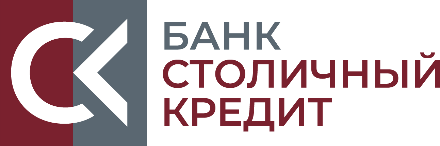 АНКЕТА КЛИЕНТА  ФИЗИЧЕСКОГО ЛИЦА      Часть 1 Часть 2. (заполняется при необходимости) ________________________________________________/______________________/  (подпись физического лица-Клиента)                          	 (расшифровка подписи)Фамилия, имя и отчество (при наличии)          Дата рождения                                     Гражданство Реквизиты документа, удостоверяющего личность:серия (при наличии) и номер документа,дата выдачи документа, наименование органа, выдавшего документ (при наличии кода подразделения может не устанавливаться)/ код подразделения (при наличии).Данные миграционной карты: номер карты дата начала срока пребывания дата окончания срока пребывания в Российской Федерации.Данные документа, подтверждающего право иностранного гражданина или лица без гражданства на пребывание (проживание) в РФ:серия (если имеется) и номер документадата начала срока действия права пребывания (проживания),дата окончания срока действия права пребывания (проживания)Адрес места жительства (регистрации)  или места пребывания       - Идентификационный номер налогоплательщика (при его наличии)  - Информация о страховом номере индивидуального лицевого счета (СНИЛС) застрахованного лица в системе обязательного пенсионного страхования (при наличии)                                        Контактная информация:  номер телефона, факса,  адрес электронной почты почтовый адрес (при наличии)Являетесь ли Вы публичным должностным лицом (ПДЛ):иностранным публичным должностным лицом (ИПДЛ);должностным лицом публичной международной организации (ДЛПМО)российским публичным должностным лицом (РПДЛ) (в случае положительного ответа, укажите Занимаемую должность)  ДА НЕТЯвляетесь ли Вы близким родственником ПДЛ: ИПДЛ, ДЛПМО, РПДЛ(в случае положительного ответа, указать степень родства либо статус - супруг или супруга) ДА НЕТИнформация о предпринятых мерах по выявлению ПДЛ анкетирование устный опрос изучение общедоступных источников информацииЯвляетесь ли Вы иностранным налогоплательщиком (граждане иностранных государств и граждане РФ с двойным гражданством (за исключением граждан государств-членов Таможенного союза) и (или) имеющие вид на жительство в иностранном государстве) При ответе «да» Вам необходимо заполнить Анкету Клиента-физического лица в целях  FATCA ДА НЕТУкажите бенефициарного владельца:Бенефициарный владелец  - в целях  Федерального закона № 115-ФЗ физическое лицо,  которое в конечном счете прямо или косвенно имеет возможность контролировать действия Клиента  сам(-а) являюсь бенефициарным владельцем         иное физическое лицо  необходимо заполнить сведения о бенефициарном владельцеСведения о целях установления  и предполагаемом характере деловых отношений с БанкомСведения о целях финансово-хозяйственной деятельностиСведения о финансовом положенииСведения о деловой репутацииСведения об источниках происхождения денежных средств и (или) иного имущества.